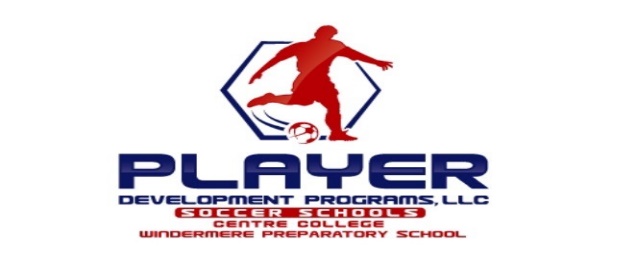 Keeper Edge State Training Center at Centre CollegeJune 10 – 13, 2019Team & Coach					Goalkeeper Assignment		1. Leicester City FC – Ben Bowers			Kaden Rogers & Evan Singleton2. AC Milan – Ethan Noel				Ben Schrader 				3. Barcelona – Nathan Wilcox			Sam Wolak & Maddox Marks4. Chelsea – Will Bethel				Landen Lonesky & Cambron Filiatreau5. Tottenham Hotspurs – Matt Beery		Dawson Peak & Austin White6. Manchester City – Noah Wesley-Chevalier	McClain Denny & Jack Wilson7. FC Schalke – Adam Frith				Zak Hendricks & Corbin Pellegrinelli8. Everton – Denson Jenkins				Vaughn Riedling & Sasha Wade9. Liverpool FC – Ben Wilcox			Andrew Holloway & TC Kron10. Borussia Dortmund – Matt Melzer		Dylan Walker & Aidan Marquette11. Arsenal – John Herd				Joseph Davies & Nathan Thomas12. AS Roma – Max Gordinier			Xander Denham13. Bayern Munich – Andrew Minnis		Grayson Nagorka14. Manchester United – Drew Blaydes		Liam Potts & Jacob Watson15. Real Madrid – Jack Hickey			Clayton Whitworth & Ethan Barnes16. Paris St. Germain – Will Portman 		Dawson Myatt & Grayson Parish17. Juventus – Cameron Wheeler			Mitchell Dalton18. Athletico Madrid – Will Hirschman		Henry Peters & Josiah Drug